Klauzula informacyjna z art. 13 RODO Zgodnie z art. 13 ust. 1 i 2 RODO, Zamawiający informuje, że: administratorem Pani/Pana danych osobowych jest  Muzeum Wsi Mazowieckiej w Sierpcu ul. Narutowicza 64, 09-200 Sierpc, tel. 24 275 28 83, e-mail: skansen@mwmskansen.pl;został wyznaczony inspektor ochrony danych osobowych w Muzeum Wsi Mazowieckiej w Sierpcu, z którym można kontaktować się za pośrednictwem poczty elektronicznej na adres: dpo@mwmskansen.pl, lub telefonicznie 24 275 28 83;Pani/Pana dane osobowe przetwarzane będą na podstawie art. 6 ust. 1 lit. c RODO w celu związanym z postępowaniem w trybie zapytania ofertowego na zadania pn.” Dostawa 36-calowego urządzenia  wielofunkcyjnego HP DesignJet T830 ",  Znak sprawy : DzAI 282/52/22;odbiorcami Pani/Pana danych osobowych będą osoby lub podmioty, którym udostępniona zostanie dokumentacja postępowania;zebrane w toku Postępowania dane osobowe będą przechowywane przez okres 4 lat od dnia wyboru oferty w Postępowaniu, a jeżeli czas trwania umowy przekracza 4 lata, okres przechowywania obejmuje cały czas trwania umowy.obowiązek podania danych osobowych nie jest wymogiem ustawowym, ale może być niezbędne do oceny oferty,;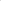 w odniesieniu do danych osobowych pozyskanych w Postępowaniu decyzje nie będą podejmowane w sposób zautomatyzowany, stosowanie do art. 22 RODO; osoba, której dane osobowe będą przetwarzane, posiada: prawo dostępu do swoich danych osobowych, prawo do sprostowania swoich danych osobowych, prawo żądania od Administratora ograniczenia przetwarzania danych, prawo do wniesienia skargi do Prezesa Urzędu Ochrony Danych Osobowych;osobie, której dane osobowe są przetwarzane nie przysługuje: prawo do usunięcia danych osobowych, prawo do przenoszenia danych osobowych, prawo sprzeciwu, wobec przetwarzania danych osobowych;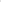 W przypadku udostępnienia Administratorowi przez Podmiot biorący udział w Postępowaniu, danych osobowych swoich pracowników, pełnomocników, członków zarządu, wspólników, współpracowników, kontrahentów, dostawców, beneficjentów rzeczywistych lub innych osób, Administrator wnosi o poinformowanie tych osób o: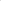 zakresie danych osobowych dotyczących tych osób, a przekazanych Administratorowi,tym, że Administrator jest administratorem ich danych osobowych oraz że przetwarza ich dane osobowe na zasadach określonych powyżej,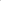 tym, że ww. Podmiot jest źródłem, od którego Administrator pozyskał ich dane.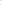 